………………………………………………………                                              Leżajsk, dn. …………………………......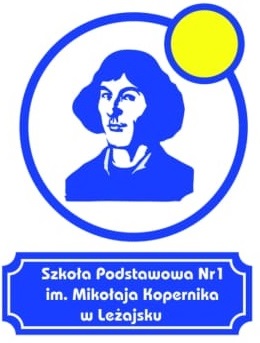            Imię i nazwisko rodzica                                                           Dyrektor       Zespołu Szkolno – Przedszkolnego nr 1       w Leżajsku                                       WNIOSEK o wydanie mLegitymacjiZwracam się z prośbą o wydanie mLegitymacji szkolnej, na podstawie wydanej wcześniej legitymacji w formie papierowej.                                                                         ……………………………………                                                                    ( podpis rodzica/opiekuna prawnego )___________________________________________________________________Potwierdzam odbiór kodu OR oraz kodu aktywacyjnego:Data odbioru: ……………………………….Podpis ucznia: ……………………………..Imię (imiona) i nazwisko uczniaKlasaNr legitymacji szkolnej ( w wersji papierowej)Data wydania legitymacji szkolnej ( w wersji papierowej)